Более полумиллиона человек зарегистрировались в качестве самозанятых в РоссииЧисло участников эксперимента по налоговому режиму для самозанятых превысило 500 тыс. человек. В настоящее время специальный налоговый режим «Налог на профессиональный доход» доступен уже в 23 регионах России. С 1 июля проект распространится на всю страну.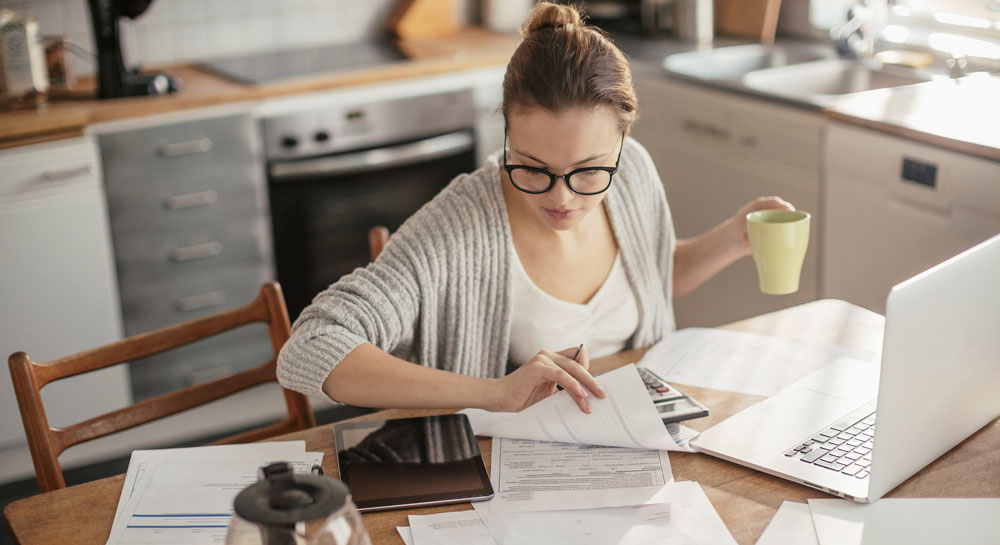 На сегодняшний день количество пробитых самозанятыми чеков через специальное приложение «Мой налог» составляет более 58 млн. Средний доход по чеку вырос и составил 1 000 руб. Суммарный доход, полученный самозанятыми в 23 регионах, превышает 60 млрд рублей.Специальным налоговым режимом могут воспользоваться граждане, не имеющие работодателя и наёмных работников, которые создают собственный продукт или оказывают услуги самостоятельно без посредников и чей доход не превышает 2,4 млн рублей в год.